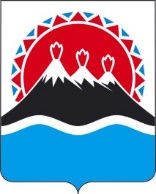 П О С Т А Н О В Л Е Н И ЕПРАВИТЕЛЬСТВАКАМЧАТСКОГО КРАЯг. Петропавловск-КамчатскийВ соответствии с федеральными законами и иными нормативными правовыми актами Российской Федерации, Уставом Камчатского края, частью 4 статьи 5 Закона Камчатского края от 29.03.2012 № 30 «О системе исполнительных органов государственной власти Камчатского края», пунктом 21 статьи 7 Закона Камчатского края от 16.12.2009 № 378 «О порядке управления и распоряжения имуществом, находящимся в государственной собственности Камчатского края», постановлением Губернатора Камчатского края от 21.09.2020 № 171 «Об утверждении структуры исполнительных органов государственной власти Камчатского края»ПРАВИТЕЛЬСТВО ПОСТАНОВЛЯЕТ:1.	Утвердить Положение о Министерстве имущественных и земельных отношений Камчатского края согласно приложению к настоящему постановлению.2. Внести в раздел 4 приложения к постановлению Правительства Камчатского края от 19.12.2008 № 426-П «Об утверждении Положения о Министерстве жилищно-коммунального хозяйства и энергетики Камчатского края» изменение, дополнив его пунктом 331 следующего содержания:«331. Утверждает границы охранных зон газораспределительных сетей и налагает ограничения (обременения) на входящие в них земельные участки в соответствии с федеральным законодательством;».3. Настоящее постановление вступает в силу после дня его официального опубликования.Приложение к постановлению     Правительства Камчатского краяот________________№______Положениео Министерстве имущественных и земельных отношенийКамчатского края1. Общие положенияМинистерство имущественных и земельных отношений Камчатского края (далее – Министерство) является исполнительным органом государственной власти Камчатского края, осуществляющим выработку и реализацию на территории Камчатского края региональной политики, нормативное правовое регулирование, а также иные правоприменительные функции в соответствующей сфере деятельности.Министерство является исполнительным органом государственной власти Камчатского края, уполномоченным в сферах:земельных отношений;управления и распоряжения имуществом, находящимся в государственной собственности Камчатского края (далее также – государственное имущество Камчатского края);приватизации государственного имущества Камчатского края.Министерство является исполнительным органом государственной власти Камчатского края, осуществляющим функции по выработке и реализации региональной политики в сфере управления и распоряжения имуществом, находящимся в государственной собственности Камчатского края.Министерство в своей деятельности руководствуется Конституцией Российской Федерации, федеральными конституционными законами, федеральными законами, иными нормативными правовыми актами Российской Федерации, Уставом Камчатского края, законами и иными нормативными правовыми актами Камчатского края, а также настоящим Положением.Министерство осуществляет свою деятельность во взаимодействии с федеральными органами исполнительной власти и их территориальными органами по Камчатскому краю, органами государственной власти Камчатского края, органами местного самоуправления муниципальных образований в Камчатском крае, общественными объединениями, организациями и гражданами.Министерство при реализации полномочий в установленной сфере деятельности обеспечивает приоритет целей и задач по развитию конкуренции на товарных рынках.Министерство по вопросам, отнесенным к его компетенции, издает приказы и распоряжения.Министерство обладает правами юридического лица, имеет самостоятельный баланс, лицевые счета, открываемые в Управлении Федерального казначейства по Камчатскому краю, иные счета, открываемые в соответствии с законодательством Российской Федерации, гербовую и иные печати, штампы и бланки со своим наименованием.Финансирование деятельности Министерства осуществляется за счет средств краевого бюджета, предусмотренных на обеспечение его деятельности.Министерство имеет имущество, необходимое для выполнения возложенных на него полномочий и функций. Имущество Министерства является государственной собственностью Камчатского края и закрепляется за Министерством на праве оперативного управления.Министерство осуществляет полномочия главного распорядителя и получателя средств краевого бюджета, предусмотренных на обеспечение деятельности Министерства.Министерство осуществляет полномочия учредителя в отношении подведомственных ему краевых государственных организаций, созданных в целях обеспечения реализации полномочий Министерства в установленной сфере деятельности.Министерство осуществляет полномочия исполнительного органа государственной власти Камчатского края, уполномоченного в соответствующей сфере деятельности, в отношении отдельных унитарных предприятий Камчатского края, включенных в перечень унитарных предприятий Камчатского края, утвержденный Правительством Камчатского края.Министерство осуществляет закупки товаров, работ, услуг для обеспечения государственных нужд в установленной сфере деятельности Министерства, в том числе заключает государственные контракты в соответствии с законодательством Российской Федерации о контрактной системе в сфере закупок товаров, работ, услуг для обеспечения государственных и муниципальных нужд.Полное официальное наименование Министерства: Министерство имущественных и земельных отношений Камчатского края.Сокращенное официальное наименование Министерства: Минимущество Камчатского края.Юридический адрес (место нахождения) Министерства: 683032, г. Петропавловск-Камчатский, ул. Пограничная, 19.Адрес электронной почты Министерства: MinGosim@kamgov.ru2. Задачи МинистерстваРеализация государственной политики в сфере имущественных и земельных отношений, приватизации государственного имущества в Камчатском крае.Обеспечение максимальной эффективности и доходности от использования государственного имущества Камчатского края.Использование государственного имущества и земельных ресурсов Камчатского края в качестве инструмента для привлечения инвестиций в экономику Камчатского края.3. Функции МинистерстваМинистерство несет ответственность за осуществление функции государственного управления – управление имуществом и земельными ресурсами (03.01).Министерство при осуществлении функции государственного управления взаимодействует с:Министерством экономического развития и торговли Камчатского края – при осуществлении функции социально-экономического программирования (01.01.01);Министерством финансов Камчатского края – при осуществлении функции управления государственными финансами (02.01);Министерством строительства и жилищной политики Камчатского края – при осуществлении функции управления строительством и архитектурой (01.06);Министерством специальных программ Камчатского края – при осуществлении функции управления в области гражданской обороны, мобилизационной подготовки и мобилизации (06.01);Министерством цифрового развития Камчатского края – при осуществлении функции управления цифровой трансформацией, информатизацией и связью (01.10);Министерством инвестиций, промышленности и предпринимательства Камчатского края – при осуществлении следующих функций:управление промышленностью (01.02); управление инвестиционной деятельностью (01.12); Министерством транспорта и дорожного строительства Камчатского края при осуществлении следующих функций:20.7.1. управление транспортным комплексом (01.04); 20.7.2. управление дорожным комплексом (01.05); Министерством жилищно-коммунального хозяйства и энергетики Камчатского края – при осуществлении функции управления в области жилищно-коммунального хозяйства (01.08); Министерством здравоохранения Камчатского края – при осуществлении функции управления в сфере здравоохранения (04.01); Министерством образования Камчатского края – при осуществлении функции управления в сфере образования (04.02); Министерством социального благополучия и семейной политики Камчатского края – при осуществлении функции управления в сфере социальной защиты (04.06); Министерством спорта Камчатского края – при осуществлении функции управления в сфере физической культуры и спорта (04.05); Службой охраны объектов культурного наследия Камчатского края – при осуществлении функции сохранения, использования и популяризации объектов культурного наследия, находящихся в собственности Камчатского края, государственная охрана объектов культурного наследия (04.03.02); Агентством записи актов гражданского состояния и архивного дела Камчатского края – при осуществлении функции государственного управления в области архивного дела (01.10.03).4. Полномочия МинистерстваВносит на рассмотрение Губернатору Камчатского края и в Правительство Камчатского края проекты законов и иных правовых актов Камчатского края по вопросам, относящимся к установленной сфере деятельности Министерства.На основании и во исполнение Конституции Российской Федерации, федеральных конституционных законов, федеральных законов, актов Президента Российской Федерации, Правительства Российской Федерации, законов Камчатского края, нормативных правовых актов Губернатора Камчатского края и Правительства Камчатского края самостоятельно издает приказы Министерства в установленной сфере деятельности, в том числе:об утверждении административных регламентов предоставления Министерством государственных услуг;об определении перечня объектов недвижимого имущества, указанных в подпунктах 1 и 2 пункта 1 статьи 3782 Налогового кодекса Российской Федерации, в отношении которых налоговая база определяется как кадастровая стоимость;об утверждении результатов определения кадастровой стоимости объектов недвижимости, расположенных на территории Камчатского края;об установлении порядка постоянного хранения и использования указанных в части 21 статьи 45 Федерального закона от 24.07.2007 № 221-ФЗ «О кадастровой деятельности» технических паспортов, оценочной и иной документации (регистрационных книг, реестров, копий правоустанавливающих документов и тому подобного), предоставления копий и содержащихся в них сведений, а также об установлении размера платы за их предоставление, порядка ее взимания и возврата; об утверждении среднего уровня кадастровой стоимости земельных участков по муниципальным районам (городским округам) в Камчатском крае;об утверждении типового регламента работы согласительной комиссии по согласованию местоположения границ земельных участков при выполнении комплексных кадастровых работ на территории Камчатского края; об утверждении перечня государственного имущества Камчатского края, свободного от прав третьих лиц (за исключением права хозяйственного ведения, права оперативного управления, а также имущественных прав субъектов малого и среднего предпринимательства), предназначенного для предоставления во владение и (или) в пользование на долгосрочной основе (в том числе по льготным ставкам арендной платы) субъектам малого и среднего предпринимательства и организациям, образующим инфраструктуру поддержки субъектов малого и среднего предпринимательства;об утверждении перечня государственного имущества Камчатского края, свободного от прав третьих лиц (за исключением имущественных прав некоммерческих организаций), предназначенного для предоставления во владение и (или) в пользование на долгосрочной основе (в том числе по льготным ставкам арендной платы) социально ориентированным некоммерческим организациям; об установлении порядка формирования, ведения, обязательного опубликования перечня государственного имущества Камчатского края, свободного от прав третьих лиц (за исключением имущественных прав некоммерческих организаций), а также порядка и условий предоставления во владение и (или) в пользование социально ориентированным некоммерческим организациям включенного в него государственного имущества Камчатского края; об утверждении положения об условиях оплаты труда руководителей хозяйственных обществ, 100 процентов акций (долей) которых находится в государственной собственности Камчатского края, а также руководителей хозяйственных обществ, в которых более 50 процентов уставного капитала акций и (или) долей находится в государственной собственности Камчатского края при заключении с ними трудовых договоров;  об утверждении типового положения о закупке товаров, работ, услуг для подведомственных Министерству краевых государственных бюджетных учреждений, краевых государственных автономных учреждений, государственных унитарных предприятий Камчатского края, а также определении подведомственных Министерству краевых государственных бюджетных учреждений, краевых государственных автономных учреждений Камчатского края, государственных унитарных предприятий Камчатского края, для которых применение такого типового положения о закупке является обязательным при утверждении ими положения о закупке или внесении в него изменений;  об утверждении порядка ведения реестра служебных жилых помещений специализированного жилищного фонда Камчатского края. В области земельных отношений:осуществляет в соответствии с федеральным законодательством управление и распоряжение земельными участками, находящимися в собственности Камчатского края, с учетом положений Закона Камчатского края от 16.12.2009 № 378 «О порядке управления и распоряжения имуществом, находящимся в государственной собственности Камчатского края» (далее – Закон Камчатского края «О порядке управления и распоряжения имуществом, находящимся в государственной собственности Камчатского края»), в том числе:24.1.1. осуществляет организацию и проведение торгов (конкурсов, аукционов) по продаже земельных участков или права на заключение договоров аренды земельных участков, в том числе с привлечением специализированных организаций;24.1.2. принимает решение об отчуждении или предоставлении в аренду земельных участков, на которых расположены объекты недвижимого имущества, приобретенные в собственность юридическими и физическими лицами;24.1.3. осуществляет предоставление земельных участков, которые находятся в государственной собственности Камчатского края или государственная собственность на которые не разграничена на территории Камчатского края, для размещения автомобильных дорог регионального и межмуниципального назначения;рассматривает ходатайства и осуществляет подготовку проектов распоряжений Правительства Камчатского края об отнесении земель или земельных участков в составе таких земель к определенной категории, установленной Земельным кодексом Российской Федерации, о переводе земель или земельных участков в составе таких земель из одной категории в другую; принимает решения об установлении публичного сервитута в отношении земельных участков и (или) земель в случаях, предусмотренных подпунктами 2 и 3 статьи 3938 Земельного кодекса Российской Федерации, если принятие такого решения не отнесено к полномочиям иных исполнительных органов государственной власти Камчатского края; осуществляет контроль за использованием земельных участков, находящихся в собственности Камчатского края, предоставленных юридическим и физическим лицам во владение и (или) пользование, в том числе в аренду;осуществляет полномочия органа исполнительной власти субъекта Российской Федерации, предусмотренные статьей 6 Федерального закона от 24.07.2002 № 101-ФЗ «Об обороте земель сельскохозяйственного назначения», по принудительному изъятию земельных участков из земель сельскохозяйственного назначения у их собственников;координирует деятельность по предоставлению земельных участков на территории Камчатского края в соответствии с Федеральным законом от 01.05.2016 № 119-ФЗ «Об особенностях предоставления гражданам земельных участков, находящихся в государственной или муниципальной собственности и расположенных на территориях субъектов Российской Федерации, входящих в состав Дальневосточного федерального округа, и о внесении изменений в отдельные законодательные акты Российской Федерации», а также обеспечивает формирование сводной статистической информации о ходе реализации на территории Камчатского края указанного Федерального закона. В сфере управления и распоряжения государственным имуществом Камчатского края:осуществляет передачу объектов государственной собственности Камчатского края в муниципальную собственность; принимает решения о передаче имущества из государственной собственности Камчатского края в муниципальную собственность и из муниципальной собственности в государственную собственность Камчатского края в связи с разграничением полномочий между федеральными органами государственной власти, органами государственной власти субъектов Российской Федерации и органами местного самоуправления; принимает имущество, находящееся в государственной собственности Российской Федерации и в муниципальной собственности в связи с разграничением полномочий между федеральными органами государственной власти, органами государственной власти субъектов Российской Федерации и органами местного самоуправления; осуществляет передачу государственного имущества Камчатского края в государственную собственность Российской Федерации и в муниципальную собственность в связи с разграничением полномочий между федеральными органами государственной власти, органами государственной власти субъектов Российской Федерации и органами местного самоуправления; оказывает имущественную поддержку субъектам малого и среднего предпринимательства в Камчатском крае; оказывает имущественную поддержку социально ориентированным некоммерческим организациям;осуществляет полномочия собственника в отношении:25.7.1. государственного имущества Камчатского края, находящегося в хозяйственном ведении, оперативном управлении, а также составляющего казну Камчатского края, за исключением случаев, когда полномочия собственника в соответствии с Законом Камчатского края «О порядке управления и распоряжения имуществом, находящимся в государственной собственности Камчатского края» осуществляют иные субъекты, осуществляющие от имени Камчатского края полномочия собственника по вопросам управления и распоряжения государственным имуществом Камчатского края;25.7.2.  долей (паев, акций) Камчатского края в капиталах хозяйственных обществ, товариществ и предприятий иных организационно-правовых форм с учетом положений Закона Камчатского края «О порядке управления и распоряжения имуществом, находящимся в государственной собственности Камчатского края»; осуществляет передачу недвижимого имущества, составляющего казну Камчатского края, по концессионному соглашению с учетом положений Закона Камчатского края «О порядке управления и распоряжения имуществом, находящимся в государственной собственности Камчатского края»; осуществляет передачу в аренду, доверительное управление и в безвозмездное пользование государственного имущества Камчатского края, составляющего казну Камчатского края, с учетом положений Закона Камчатского края «О порядке управления и распоряжения имуществом, находящимся в государственной собственности Камчатского края»; выступает от имени Камчатского края стороной по договорам о приобретении имущества в собственность Камчатского края, за исключением случаев, предусмотренных решениями Правительства Камчатского края; принимает решения о передаче религиозным организациям государственного имущества Камчатского края религиозного назначения, а также имущества, находящегося в государственной собственности Камчатского края и соответствующего критериям, установленным частью 3 статьи 5 и (или) частью 1 статьи 12 Федерального закона от 30.11.2010 № 327-ФЗ «О передаче религиозным организациям имущества религиозного назначения, находящегося в государственной или муниципальной собственности»;  закрепляет государственное имущество Камчатского края на праве хозяйственного ведения за государственными унитарными предприятиями Камчатского края и производит изъятие неиспользуемого или используемого не по назначению такого имущества;  закрепляет государственное имущество Камчатского края на праве оперативного управления за краевыми государственными учреждениями, казенными предприятиями Камчатского края, производит изъятие излишнего, неиспользуемого или используемого не по назначению такого имущества; формирует (увеличивает, уменьшает) уставные фонды государственных унитарных предприятий Камчатского края, основанных на праве хозяйственного ведения;  осуществляет от имени Камчатского края права и обязанности акционера (участника, члена) организаций, акции (доли) в уставном (складочном) капитале или паи в имуществе которых находятся в собственности Камчатского края, с учетом положений Закона Камчатского края «О порядке управления и распоряжения имуществом, находящимся в государственной собственности Камчатского края»; осуществляет от имени Камчатского края полномочия высшего органа управления акционерного общества, общества с ограниченной ответственностью в случае, если в собственности Камчатского края находятся 100 процентов акций акционерного общества, доля в уставном капитале общества с ограниченной ответственностью, составляющая 100 процентов от уставного капитала, не закрепленные за государственными унитарными предприятиями Камчатского края, краевыми государственными учреждениями, в порядке, установленном Правительством Камчатского края.  В сфере приватизации государственного имущества Камчатского края: разрабатывает проект прогнозного плана (программы) приватизации государственного имущества Камчатского края на плановый период, организует его реализацию, а также подготавливает предложения о внесении в него изменений; подготавливает ежегодный отчет о результатах приватизации государственного имущества Камчатского края за прошедший год; принимает решения об условиях приватизации государственного имущества Камчатского края; осуществляет приватизацию государственного имущества Камчатского края; осуществляет информационное обеспечение приватизации государственного имущества Камчатского края в соответствии с Федеральным законом от 21.12.2001 № 178-ФЗ «О приватизации государственного и муниципального имущества» (далее – Федеральный закон «О приватизации государственного и муниципального имущества»); принимает решения о поручении юридическим лицам, перечень которых в соответствии с Федеральным законом «О приватизации государственного и муниципального имущества» утверждается Правительством Российской Федерации, организовывать от имени Камчатского края в установленном порядке продажу приватизируемого имущества, находящегося в государственной собственности Камчатского края, и (или) осуществлять функции продавца такого имущества; осуществляет от имени Камчатского края полномочия учредителя хозяйственных обществ, создаваемых в процессе приватизации унитарных предприятий Камчатского края.Принимает решения о проведении государственной кадастровой оценки объектов недвижимого имущества, в том числе земельных участков, расположенных на территории Камчатского края. Направляет Перечень объектов недвижимого имущества, указанных в подпунктах 1 и 2 пункта 1 статьи 3782 Налогового кодекса Российской Федерации, в отношении которых налоговая база определяется как кадастровая стоимость, в электронной форме в Управление федеральной налоговой службы России по Камчатскому краю и размещает его на официальном сайте исполнительных органов государственной власти Камчатского края в информационно-телекоммуникационной сети «Интернет» в соответствии с пунктами 7 и 10 статьи 3782 Налогового кодекса Российской Федерации.Определяет вид фактического использования зданий (строений, сооружений) и помещений в соответствии с пунктом 9 статьи 3782 Налогового кодекса Российской Федерации. Обеспечивает организацию постоянного хранения технических паспортов, оценочной и иной документации (регистрационных книг, реестров, копий правоустанавливающих документов и тому подобного).Представляет интересы Камчатского края по вопросам, отнесенным к установленной сфере деятельности Министерства, во всех органах государственной власти, органах местного самоуправления, общественных объединениях и иных организациях. Разрабатывает и вносит в исполнительные органы государственной власти Камчатского края, уполномоченные в соответствующей сфере деятельности, предложения по совершенствованию управления государственным имуществом Камчатского края, закрепленным за краевыми государственными учреждениями, государственными унитарными предприятиями Камчатского края на праве оперативного управления, хозяйственного ведения.Принимает меры по обеспечению поступления в краевой бюджет дивидендов по находящимся в собственности Камчатского края акциям акционерных обществ (доходов по долям в уставном капитале иных хозяйственных обществ), средств от приватизации и доходов от использования иного государственного имущества Камчатского края, средств от продажи земельных участков, находящихся в собственности Камчатского края, а также от продажи права на заключение договора аренды земельного участка на торгах (аукционах, конкурсах).Организует выполнение юридическими и физическими лицами требований к антитеррористической защищенности объектов (территорий), находящихся в ведении Министерства, осуществляет мероприятия в области противодействия терроризму в пределах своей компетенции. Осуществляет полномочия в области мобилизационной подготовки и мобилизации, в том числе организует и обеспечивает мобилизационную подготовку и мобилизацию в Министерстве, а также руководит мобилизационной подготовкой подведомственных краевых государственных организаций.Планирует проведение мероприятий по гражданской обороне, защите населения и территорий от чрезвычайных ситуаций и ликвидации последствий чрезвычайных ситуаций в установленной сфере деятельности Министерства и обеспечивает их выполнение.Осуществляет полномочия в области обеспечения режима военного положения, а также организации и осуществления мероприятий по территориальной обороне в соответствии с законодательством.Обеспечивает в пределах своей компетенции защиту сведений, составляющих государственную тайну.Обеспечивает защиту информации в соответствии с законодательством.Осуществляет профилактику коррупционных и иных правонарушений в пределах своей компетенции.Участвует в пределах своей компетенции в:41.1. формировании и реализации государственной научно-технической политики и инновационной деятельности;41.2. профилактике безнадзорности и правонарушений несовершеннолетних. Осуществляет ведомственный контроль за соблюдением трудового законодательства и иных нормативных правовых актов, содержащих нормы трудового права, в подведомственных краевых государственных организациях.Рассматривает обращения граждан в порядке, установленном законодательством.Организует профессиональное образование и дополнительное профессиональное образование работников Министерства и подведомственных краевых государственных организаций.Учреждает в соответствии с законодательством Камчатского края награды и поощрения Министерства в установленной сфере деятельности и награждает ими работников Министерства и других лиц.Осуществляет в соответствии с федеральным законодательством работу по комплектованию, хранению, учету и использованию архивных документов, образовавшихся в процессе деятельности Министерства.Осуществляет иные полномочия в установленной сфере деятельности Министерства, если такие полномочия предусмотрены федеральными законами и иными нормативными правовыми актами Российской Федерации, Уставом Камчатского края, законами и иными нормативными правовыми актами Камчатского края.5. Права и обязанности Министерства Министерство имеет право:организовывать проведение конференций, семинаров и других мероприятий в установленной сфере деятельности Министерства;вносить замечания и предложения к проектам законов Камчатского края, к проектам федеральных законов, направленных на правовое регулирование в установленной сфере деятельности Министерства;освещать свою деятельность по вопросам, относящимся к его компетенции, в периодических печатных изданиях и других средствах массовой информации;создавать совещательные и экспертные органы (советы, комиссии, группы, коллегии) в установленной сфере деятельности Министерства, созывать совещания по вопросам, входящим в компетенцию Министерства, с привлечением руководителей и специалистов заинтересованных исполнительных органов государственной власти и организаций, в том числе в режиме видео-конференц-связи;организовывать и проводить в установленном порядке проверки по вопросам эффективного использования и обеспечения сохранности государственного имущества, в том числе проверки государственных унитарных предприятий и учреждений Камчатского края;представлять в пределах своей компетенции в судебных органах интересы Камчатского края по защите имущественных и иных прав при управлении и распоряжении государственным имуществом Камчатского края;обращаться в правоохранительные органы с заявлениями в защиту имущественных и иных прав и законных интересов Камчатского края по вопросам приватизации и использования государственного имущества (включая земельные участки), управления и распоряжения таким имуществом;обращаться в суд с требованием об изъятии земельного участка из земель сельскохозяйственного назначения и его продаже с публичных торгов в связи с его неиспользованием по целевому назначению или использованием с нарушением законодательства Российской Федерации;изымать в установленных законодательством случаях и порядке имущество, находящееся в собственности Камчатского края, закрепленное за организациями на праве хозяйственного ведения, оперативного, доверительного управления; запрашивать и получать от других государственных органов, органов местного самоуправления, общественных объединений и иных организаций информацию и материалы, необходимые для принятия решений по вопросам, относящимся к установленной сфере деятельности Министерства; использовать в установленном порядке информацию, содержащуюся в банках данных исполнительных органов государственной власти Камчатского края; использовать в установленном порядке государственные информационные системы связи и коммуникации, действующие в системе исполнительных органов государственной власти Камчатского края; представлять в установленном порядке работников Министерства, подведомственных Министерству краевых государственных организаций и предприятий, других лиц, осуществляющих деятельность в установленной сфере деятельности Министерства, к присвоению почетных званий и награждению государственными наградами Российской Федерации, ведомственными наградами, наградами Камчатского края, наградами (поощрениями) Губернатора Камчатского края, Законодательного Собрания Камчатского края, Правительства Камчатского края; осуществлять иные права в соответствии с законодательством. Министерство обязано:осуществлять свою деятельность в соответствии с законодательством Российской Федерации и законодательством Камчатского края;в пределах своей компетенции эффективно управлять имуществом и земельными ресурсами, находящимися в собственности Камчатского края, не допуская нанесения ущерба экономическим интересам Камчатского края;в случаях нарушения законодательства при приватизации имущества, находящегося в собственности Камчатского края, в судебном порядке предъявлять иски о расторжении сделок приватизации имущества, возмещении убытков и применении иных мер в соответствии с законодательством и договорами купли-продажи имущества, находящегося в собственности Камчатского края;соблюдать права и законные интересы граждан и организаций;учитывать культурные аспекты во всех государственных программах экономического, экологического, социального, национального развития.6. Организация деятельности Министерства Министерство возглавляет Министр, назначаемый на должность и освобождаемый от должности Губернатором Камчатского края.Министр имеет заместителей, назначаемых на должность и освобождаемых от должности Председателем Правительства – Первым вице-губернатором Камчатского края.В период временного отсутствия Министра и невозможности исполнения им своих обязанностей по причине болезни, отпуска, командировки руководство и организацию деятельности Министерства осуществляет любой из его заместителей или иное лицо, на которое в соответствии с приказом Министерства возложено исполнение обязанностей Министра.Структура Министерства утверждается Министром.Министр:осуществляет руководство Министерством и организует его деятельность на основе единоначалия;несет персональную ответственность за выполнение возложенных на Министерство полномочий и функций;распределяет обязанности между своими заместителями путем издания приказа Министерства;утверждает положения о структурных подразделениях Министерства;утверждает должностные регламенты государственных гражданских служащих Министерства и должностные инструкции работников Министерства, замещающих должности, не являющиеся должностями государственной гражданской службы Камчатского края;осуществляет полномочия представителя нанимателя в отношении государственных гражданских служащих Министерства, в том числе назначает их на должность и освобождает от должности (за исключением случаев, установленных нормативными правовыми актами Камчатского края), и работодателя в отношении работников Министерства, замещающих должности, не являющиеся должностями государственной гражданской службы Камчатского края;решает вопросы, связанные с прохождением государственной гражданской службы Камчатского края, трудовыми отношениями в Министерстве в соответствии с законодательством;утверждает штатное расписание Министерства в пределах установленных Губернатором Камчатского края фонда оплаты труда и штатной численности работников, смету расходов на обеспечение деятельности Министерства в пределах бюджетных ассигнований, предусмотренных в краевом бюджете на соответствующий финансовый год;вносит в Министерство финансов Камчатского края предложения по формированию краевого бюджета в части финансового обеспечения деятельности Министерства и содержания подведомственных Министерству краевых государственных организаций; вносит в установленном порядке предложения о создании краевых государственных организаций для реализации полномочий в установленной сфере деятельности Министерства, а также реорганизации и ликвидации подведомственных ему краевых государственных организаций; назначает на должность и освобождает от должности в установленном порядке руководителей подведомственных Министерству краевых государственных организаций, заключает и расторгает с указанными руководителями трудовые договоры; издает приказы и распоряжения по вопросам установленной сферы деятельности Министерства, а также по вопросам внутренней организации Министерства; действует без доверенности от имени Министерства, представляет его во всех государственных, судебных органах и организациях, заключает и подписывает договоры (соглашения), открывает и закрывает лицевые счета в соответствии с законодательством Российской Федерации, совершает по ним операции, подписывает финансовые документы, выдает доверенности; распоряжается в порядке, установленном законодательством, имуществом, закрепленным за Министерством; осуществляет иные полномочия в соответствии с законодательством Российской Федерации и законодательством Камчатского края.[Дата регистрации]№[Номер документа]Об утверждении Положения о Министерстве имущественных и земельных отношений Камчатского края и о внесении изменения в приложение к постановлению Правительства Камчатского края от 19.12.2008 № 426-П «Об утверждении Положения о Министерстве жилищно-коммунального хозяйства и энергетики Камчатского края»Председатель Правительства  Камчатского края[горизонтальный штамп подписи 1]Е.А. Чекин